Sunshine State Young Readers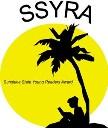  Award Program 2018-2019- Grades 6-8Click’d_______    Tamara Ireland Stone                                  	No Lexile            Crack in the Sea, A_______    H.M. Bouwman                                  	740 LexileSurrender the Key _______    DJ Machale                                    		580 LexileEpic Fail of Arturo Zamora, The_______    Pablo Cartaya                                        	750 LexileEureka Key (Secrets of the Seven)            _______    Sarah Thomson                                   	680 LexileFirefly Code   _______    Megan Frazer Blakemore                                    660 LexileFirst Rule of Punk_______    Celia C. Perez                           		670 LexileForest of Wonders_______   Linda Sue Park                                     	700 Lexile 	Frogkisser!_______    Garth Nix          	 		840 LexileGhost _______    Jason Reynolds                           		730 LexileGirl Who Could Not Dream_______    Sarah Beth Durst                            	                    750 LexileHow Lunchbox Jones Saved me from Robots, Traitors, and Missy the Cruel_______    Jennifer Brown                                    	730 LexileRestart_______    Gordon Korman                                        	750 LexileShort_______    Holly Goldberg Sloan                                	810 Lexile   Van Gogh Deception, The _______    Deron Hicks			750 LexileSunshine State Young Readers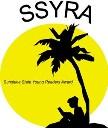  Award Program 2018-2019- Grades 6-8Click’d_______    Tamara Ireland Stone                                  	No Lexile            Crack in the Sea, A_______    H.M. Bouwman                                 	740 LexileSurrender the Key _______    DJ Machale                                    		580 LexileEpic Fail of Arturo Zamora, The_______    Pablo Cartaya                                        	750 LexileEureka Key (Secrets of the Seven)            _______    Sarah Thomson                                   	680 LexileFirefly Code_______    Megan Frazer Blakemore                                  660 LexileFirst Rule of Punk_______    Celia C. Perez                           		670 LexileForest of Wonders_______   Linda Sue Park                                     	700 Lexile 	Frogkisser!_______    Garth Nix          	 		840 LexileGhost _______    Jason Reynolds                           		730 LexileGirl Who Could Not Dream_______    Sarah Beth Durst                                	750 LexileHow Lunchbox Jones Saved me from Robots, Traitors, and Missy the Cruel_______    Jennifer Brown                                   	730 LexileRestart_______    Gordon Korman                                        	750 LexileShort_______    Holly Goldberg Sloan                                	810 Lexile   Van Gogh Deception, The _______    Deron Hicks			750 LexileSunshine State Young Readers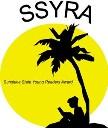  Award Program 2018-2019- Grades 6-8Click’d_______    Tamara Ireland Stone                                  	No Lexile            Crack in the Sea, A_______    H.M. Bouwman                                                   740 LexileSurrender the Key_______    DJ Machale                                    		580 LexileEpic Fail of Arturo Zamora, The_______    Pablo Cartaya                                        	750 LexileEureka Key (Secrets of the Seven)            _______    Sarah Thomson                                   	680 LexileFirefly Code_______    Megan Frazer Blakemore                                    660 LexileFirst Rule of Punk_______    Celia C. Perez                           		670 LexileForest of Wonders_______   Linda Sue Park                                      	700 Lexile 	Frogkisser!_______    Garth Nix          	 		840 LexileGhost _______    Jason Reynolds                           		730 LexileGirl Who Could Not Dream_______    Sarah Beth Durst                                	750 LexileHow Lunchbox Jones Saved me from Robots, Traitors, and Missy the Cruel_______    Jennifer Brown                                  	730 LexileRestart_______    Gordon Korman                                        	750 LexileShort_______    Holly Goldberg Sloan                                	810 Lexile   Van Gogh Deception, The _______    Deron Hicks			750 Lexile